附件二：2024年南昌市校园啦啦操比赛竞赛规程一、主办单位南昌市教育局二、承办单位待定三、竞赛时间2024年5月25-26日四、竞赛地点待定五、参赛单位全市各中小学校六、竞赛组别幼儿园、小学组、初中组、高中组七、参赛办法（一）参赛队伍构成1.幼儿园组：各县区（含湾里管理局教体办）选派2所幼儿园参赛；局属幼儿园、省属事业单位办幼儿园，民办幼儿园自行报名参赛。2.小学组：各县区（含湾里管理局教体办）选派2所学校参赛；局属学校、省属事业单位办学校、民办学历教育学校以学校为单位自愿报名参赛。3.初中组：各县区（含湾里管理局教体办）选派2所中学参赛；局属学校、省属事业单位办学校，民办学历教育学校自行报名参赛。4.高中组：各县区（含湾里管理局教体办）选派不超过2所中学参赛；局属学校、省属事业单位办学校，民办学历教育学校自行报名参赛。（二）其他注意事项1.每所学校限报一支队伍，每队限报一项。2.各县（区）参赛队伍于4月25日下午17:00前完成预报名工作。八、竞赛项目、人数及音乐（一）竞赛项目1.啦啦操自选动作（项目设置详见附件3）；2.2020版全国啦啦操规定动作（项目设置详见附件3）；3.七彩星级考级规定动作（项目设置详见附件4）：采用最新版《全国啦啦操七彩星级规定动作》；凡参加比赛的运动员必须经医务部门检查，证明身体健康者，并办理比赛期间的意外伤害保险方可参赛。（二）参赛人数及音乐1.集体花球啦啦操自选动作：8-24人，成套音乐时间在1分45秒至2分15秒。2.2020版全国啦啦操规定动作：8-24人，规定套路成套音乐时间按规定执行。3.七彩星级考级规定动作:8-24人，规定套路成套音乐时间按规定执行。九、竞赛办法（一）各参赛队可报领队1名,教练2名，运动员不得跨单位、跨队、跨年龄组别比赛；每名运动员最多可报1项；同一个自选套路不能重复比赛（成套音乐不能相同）；（二）各参赛队报名时可报替补运动员，集体项目不超过 2人，只有报名的运动员及替补运动员才有资格参加比赛；不到现场的替补运动员不予参赛，替补队员需要在报名表中注明；（三）比赛中如参赛队对比赛的评分有异议，严格按照申诉规定执行，必须由领队以书面材料向仲裁组提出申诉，并仅限本队队员情况，申诉截止时间为本轮比赛结束后的20分钟，逾期不予受理。十、奖项设置1．按竞赛组别录取一、二、三等奖，一等奖设置20%，二等奖设置30%，三等奖设置50%。2．一等奖颁发优秀教练员奖和比赛证书，二、三等奖颁发比赛证书。一、二、三等奖分别颁发奖牌。十一、报名和报到（一）预报名方式：请于4月25日下午17：00前将预报名表（附件1）电子版及单位盖章预报名表发送至邮箱2628202980@qq.com；逾期报名，不予受理。（二）报名方式：请于4月29日中午12点前将报名表（附件2）电子版及单位盖章报名表、自选音乐、学籍证明、运动员身份证正面扫描件发送至邮箱2628202980@qq.com；（三）电子材料报送统一放在一个文件夹里，文件名称请备注为所属地区＋单位名称（例如：局属学校/青山湖区＋XXX学校），县（区）选派的队伍应以县（区）为单位进行报名否则无效，并且报名表加盖县（区）公章。（四）报名信息将在参赛手册、证书等各类比赛文件中出现，请确认无误后提交，不得擅自修改；以报名材料为准。（五）报到事项：1.核对信息；2.确认比赛自选音乐；3.领取物料；（六）各参赛队伍须严格按照大会分组报名参赛，如经审查不符合参赛要求，将取消其参赛资格或比赛成绩；（七）赛事组委会联系方式（工作时间9：30-17：30）：涂老师83986468，李老师15537135357（微信同号）。（八）以下是2024年南昌市校园啦啦操比赛微信群，请大家注意二维码进群截止时间抓紧时间进群。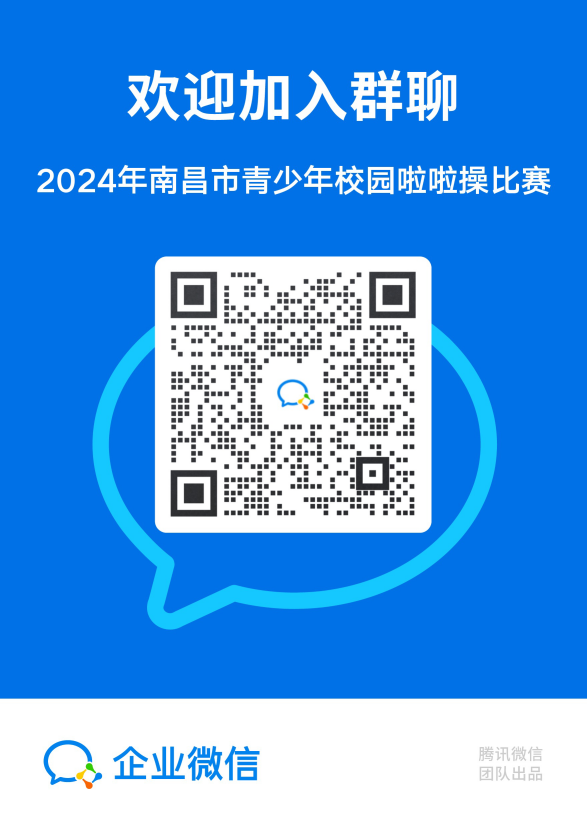 附件1：2024年南昌市校园啦啦操竞赛预报名表单  位：                   项  目：                     组    别：                      领  队：                     联系电话：                      教练员：                     联系电话：                      附件2：2024年南昌市校园啦啦操竞赛报名表单  位：                   （加盖单位公章）项  目：                     组    别：                      领  队：                     联系电话：                      教练员：                     联系电话：                      运动员基本信息：几年级几班附件3	2024年南昌市校园啦啦操比赛规定动作、自选动作项目组别一览表说明：1.“●”指可选报名，“-”指不可选附件42024年南昌市校园啦啦操比赛七彩星级规定动作比赛项目组别一览表说明：1.“●”指可选报名，“-”指不可选；序号姓名性别出生年月学籍卡号身份证号123456789101112131415161718192021222324套路《2020版全国啦啦操规定动作》套路爵士啦啦操套路2级幼儿组-小学组-初中组●高中组-套路全国啦啦操自选动作全国啦啦操自选动作套路花球爵士幼儿组--小学组-●初中组--高中组●-套路组别七彩星级规定动作七彩星级规定动作七彩星级规定动作套路组别红星级橙星级黄星级幼儿组●--